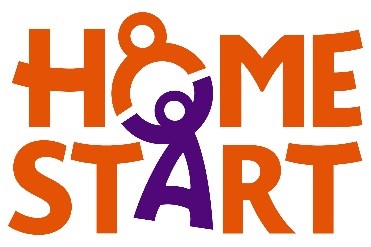 PRESS RELEASE14/06/23Home-Start Wyre Forest asks supporters to take on the 50 for 50 challengeA local charity that supports families through some of their toughest times are asking community members to take on a wide range of weird and wonderful challenges to help the charity continue its important work in the Wyre Forest community.Supporters of Home-Start Wyre Forest can join a national challenge to do 50 things to celebrate 50 years of Home-Start supporting families in the UK.Manager Belinda Darby said “ It would be wonderful to see some of our families, volunteers and supporters get involved this summer and take on any challenge involving the number 50 ! The money raised will help us to continue to change the lives of families who are going through tough times and it’s because of the support from local people that we`ve been able to support our community in The Wyre Forest for the past 28 years.”Since 1973, Home-Start has supported over 1.5 million children with 180 local Home-Starts supporting 56,000 children in 27,000 families in communities across the UK last year.Vivien Waterfield, Deputy Chief Executive of Home-Start UK said, “For 50 years, our volunteers have been there for families, by their side with those important little moments of friendship, advice, and practical help. Showing the Power of Little Moments. These moments add up and make a huge difference to children’s future health and happiness.”Now Home-Start Wyre Forest is encouraging more people to sign up and help support more families. Sweat out 50 squats or sell off 50 pots, walk 50 miles or make 50 smiles, eat 50 courgettes, or walk 50 pets. You decide!If you have a fabulous 50 challenge in mind, contact info@homestartwyreforest.org.uk for a fundraising pack today. ENDSNOTE TO EDITORSFor more information contact: Belinda Darby, Manager, Home-Start Wyre Forestbelinda@homestartwyreforest.org.ukTo celebrate 50 years of Home-Start UK, the charity has launched a new campaign called The Power of Little Moments, which focuses on the lifelong impact that a Home-Start volunteer makes to a family. https://www.home-start.org.uk/News/home-start-launches-power-of-little-momentsHome-Start UK is a local community network of trained volunteers and expert support helping families with young children through their challenging times. Families struggling with postnatal depression, isolation, physical health problems, bereavement and many other issues receive the support of a volunteer who will spend around two hours a week in a family’s home supporting them in the ways they need. www.home-start.org.uk  